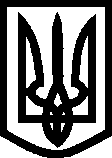 УКРАЇНА ВИКОНАВЧИЙ КОМІТЕТМЕЛІТОПОЛЬСЬКОЇ  МІСЬКОЇ  РАДИЗапорізької областіР О З П О Р Я Д Ж Е Н Н Яміського голови30.01.2018										№ 49-рПро внесення змін до розпорядження міського голови від 06.07.2017 №315-р «Про внесення змін до розпорядження міського голови від 13.06.2017 №268-р «Про затвердження складу робочої групи по створенню багатопрофільної лікарні інтенсивного лікування ІІ рівня у складі Мелітопольського госпітального округу»	Керуючись Законом України «Про місцеве самоврядування в Україні», постановою Кабінету Міністрів України від 30 листопада 2016 року №932 «Про затвердження Порядку створення госпітальних округів», розпорядженням Кабінету Міністрів України від 22 березня 2017 року №201-р «Про затвердження переліку та складу госпітальних округів Запорізької області», наказами Міністерства охорони здоров’я України від 20.02.2017 №165 «Про затвердження Примірного положення про госпітальний округ», від 18.12.2017 №1621 «Про внесення змін до Примірного положення про госпітальний округ»,  у зв’язку з кадровими змінами:1. Внести зміни до розпорядження міського голови від 06.07.2017                   №315-р «Про внесення змін до розпорядження міського голови від 13.06.2017 №268-р «Про затвердження складу робочої групи по створенню багатопрофільної лікарні інтенсивного лікування ІІ рівня у складі Мелітопольського госпітального округу»», а саме склад робочої групи по створенню багатопрофільної лікарні інтенсивного лікування ІІ рівня у складі Мелітопольського госпітального округу викласти в новій редакції згідно з додатком.2. Контроль за виконанням цього розпорядження покласти на заступника міського голови з питань діяльності виконавчих органів ради Бойко С.О. Мелітопольський міський голова 					С.А. МінькоПерший заступник міського голови з питань діяльності виконавчих органів ради 					І.В. Рудакова Додаток до розпорядження								міського голови 								30.01.2018 № 49-рСклад робочої групипо створенню багатопрофільної лікарні інтенсивного лікування ІІ рівня у складі Мелітопольського госпітального округуБойко Світлана Олександрівна	- заступник міського голови з питань діяльності виконавчих органів ради,  голова групиСаприкіна Лариса Олександрівна	- голова Госпітальної ради Мелітопольського	Госпітального округу, заступник головиБавико Любов Володимирівна	- начальник КУ «Інформаційно-аналітичний центр медичної статистики» ММР ЗО, секретар групиЧлени групи:Рудакова Ірина Володимирівна	- перший заступник міського голови з питань діяльності виконавчих органів радиФедоров Іван Сергійович 		- заступник міського голови з питань діяльності виконавчих органів радиЧабан Яна Володимирівна	- начальник фінансового управління Мелітопольської міської ради Запорізької областіКотлов Дмитро Геннадійович	- начальник управління комунальною власністю Мелітопольської міської ради		Запорізької областіСклянна Ірина Володимирівна	- заступник начальника з економічних питань відділу охорони здоров’я Мелітопольської міської ради Запорізької області	Локошко Таїсія Федорівна	- заступник начальника з лікувально-профілактичної роботи відділу охорони здоров’я Мелітопольської міської ради Запорізької областіГадомський Віталій Ігорович		- виконуючий обов’язки головного лікаря  КУ «ТМО «Багатопрофільна лікарня інтенсивних методів лікування та швидкої медичної допомоги» ММР ЗОФесенко Олена Володимирівна	- головний бухгалтер відділу охорони здоров’я Мелітопольської міської ради Запорізької областіКеруючий справами виконкому					О.В. ДубінінаСклянна І.В.